Modelos de Informe Especial sobre Declaración de Ingresos Netos y de la Declaración objeto de la laborA continuación se incluye un link con los modelos. Asimismo, se incluye también el texto del artículo 320 del Código Civil y Comercial de la Nación, que norma acerca de los sujetos obligados a llevar contabilidad y las excepciones a dicha obligación, para su conocimiento.Links de interés  Artículo 320 del Código Civil y Comercial de la Nación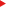 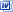   Modelos de: a) Declaración de Ingresos Netos, con su correspondiente Información Complementaria, originados en una actividad comercial y que no surgen de registros contables; b) Informe Especial de Contador Público Independiente sobre Declaración de Ingresos Netos que no surge de Registros Contables Sistematizados, y c) Procedimientos sugeridos que pueden practicarse sobre la información declarada. Incluye texto introductorio.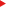 